АДМИНИСТРАЦИЯ КРАСНОСЕЛЬКУПСКОГО РАЙОНАРАСПОРЯЖЕНИЕ«01» июня 2023 г.                                                           	                                № 276-Рс. Красноселькуп        Об окончании отопительного периода 2022-2023 годов в селе Толька Красноселькупского районаВ связи с установившейся среднесуточной положительной температурой наружного воздуха от +8 С0, в соответствии со статьей 6 Федерального закона от 27.07.2010 № 190-ФЗ «О теплоснабжении», статьей 16 Федерального закона от 06.10.2003 № 131-ФЗ «Об общих принципах организации местного самоуправления в Российской Федерации», Правилами предоставления коммунальных услуг собственникам и пользователям помещений в многоквартирных домах и жилых домов, утвержденными Постановлением Правительства Российской Федерации от 06.05.2011 № 354, руководствуясь Уставом муниципального округа Красноселькупский район Ямало-Ненецкого автономного округа:1. Закончить отопительный сезон 2022 - 2023 годов в селе Толька Красноселькупского района с 00-00 часов с 02 июня 2023 года.2. Опубликовать настоящее распоряжение в газете «Северный край» и разместить на официальном сайте муниципального округа Красноселькупский район Ямало-Ненецкого автономного округа.Глава Красноселькупского района                                                        Ю.В. Фишер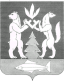 